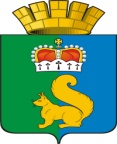 ПОСТАНОВЛЕНИЯАДМИНИСТРАЦИИ ГАРИНСКОГО ГОРОДСКОГО ОКРУГАВ соответствии со статьей 16 Федерального закона от 06.10.2003 № 131-ФЗ «Об общих принципах организации местного самоуправления в Российской Федерации», постановлением Правительства Свердловской области от 29.10.2013 № 1332-ПП «Об утверждении государственной программы Свердловской области «Развитие физической культуры, спорта и молодежной политики в Свердловской области до 2020 года», постановлением главы Гаринского городского округа от 09.10.2013 № 565 «Об утверждении порядка формирования и реализации муниципальных программ Гаринского городского округа», с целью совершенствования программно-целевого метода бюджетного планирования в сфере молодежной политики на территории Гаринского городского города,  а также уточнением объемов финансирования программы на 2017 год, руководствуясь статьей 29.1 Устава Гаринского городского округа, администрация Гаринского городского округаПОСТАНОВЛЯЕТ:1. Внести в Муниципальную программу «Обеспечение жильем молодых семей в Гаринском городском округе до 2020 года» утверждённую постановлением главы Гаринского городского округа  от  31.08.2016  № 260 (с изм. от 27.12.2016 г. № 410)  «Об утверждении муниципальной программы «Обеспечение жильем молодых семей в Гаринском городском округе до 2020 года», следующие изменения:1) в приложение № 1 паспорта муниципальной программы «Обеспечение жильём молодых семей в Гаринском городском округе до 2020 года» изложить в следующей редакции: в графе «объём финансирования муниципальной программы по годам реализации, рублей»   строку «ВСЕГО» 6257515,0 рублей   строку «местный бюджет» 894937,0 рублей   строку «в том числе 2017 год» 207427,0 рублей        2) в приложении № 2 плана мероприятий по выполнению муниципальной программы «Обеспечение жильём молодых семей в Гаринском городском округе до 2020 года»  изложить в следующей редакции: в графе «ВСЕГО»: 6257515,0 рублейиз них:местный бюджет - 894937,0 рублей,внебюджетные источники - 5362578,0 рублейпрочие нужды -   6257515,0 рублейв графе «2017»  1444945,0 рублейиз них:местный бюджет  207427,0 рублей,внебюджетные источники  1237518,0 рублейпрочие нужды -  1444945,0 рублей2. Настоящее постановление подлежит обязательной публикации (обнародованию) на официальном сайте  Гаринского городского округа.3. Контроль за выполнением настоящего постановления оставляю за собой.от   06 .09.2017 г.                                                       р.п. ГариО внесении изменений в  муниципальную программу «Обеспечение жильем молодых семей в Гаринском городском округе до 2020 года»№ 194Глава администрацииГаринского городского округаА.Г. Лыжин